Муниципальное имущество Никольского муниципального района, предназначенное для субъектов МСП в 2022 г.Нежилое здание, расположенное по адресу: Никольский район, п. Шарженга, д.70 (реестровый номер 17 в перечне)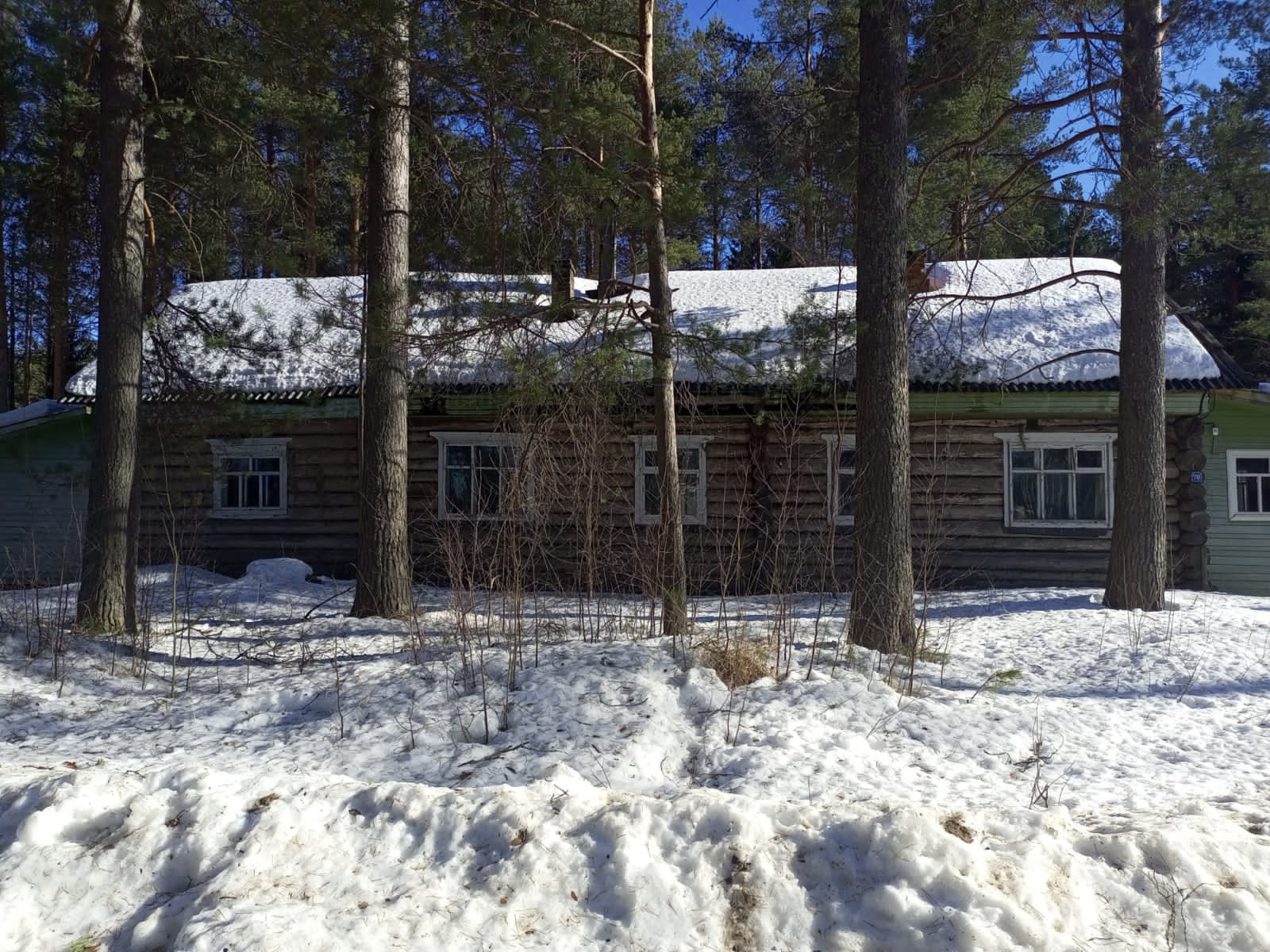  Нежилое здание, расположенное по адресу: Вологодская обл., Никольский район,                      п. Филинский, д.62 (реестровый номер в перечне 75)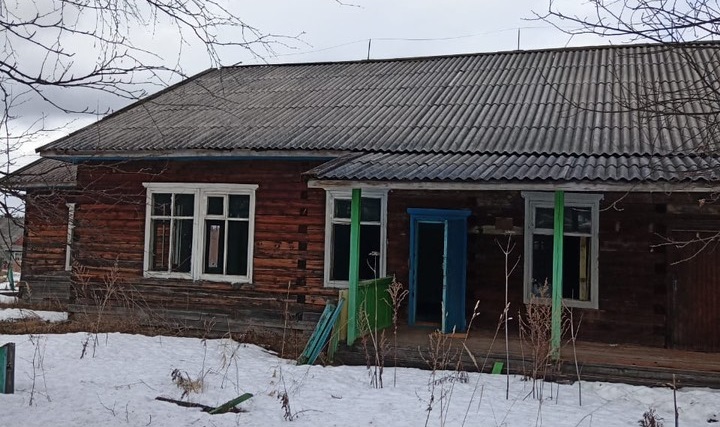 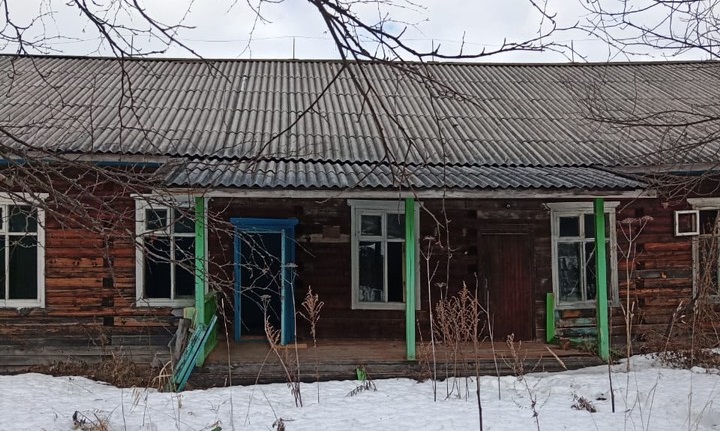 	Нежилое здание (церковь), расположенное по адресу: Вологодская обл., Никольский район, дер. Вахнево, д.89 (реестровый номер 164)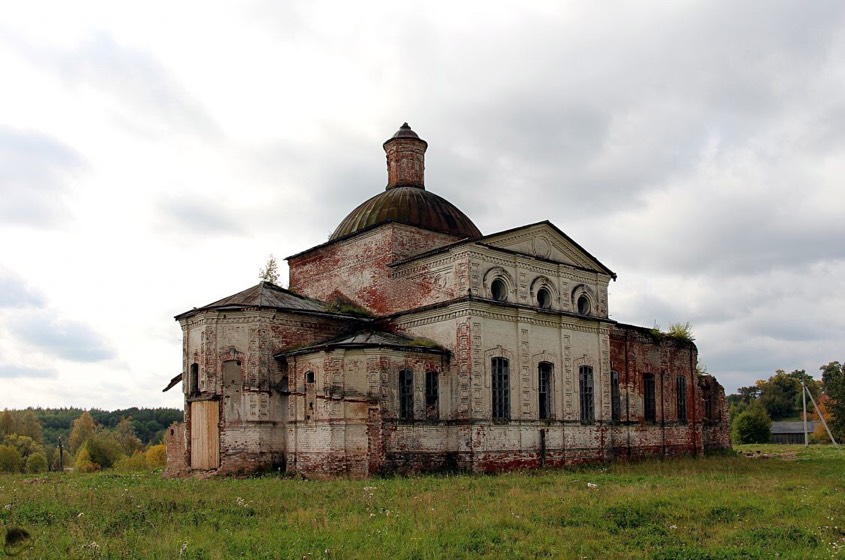 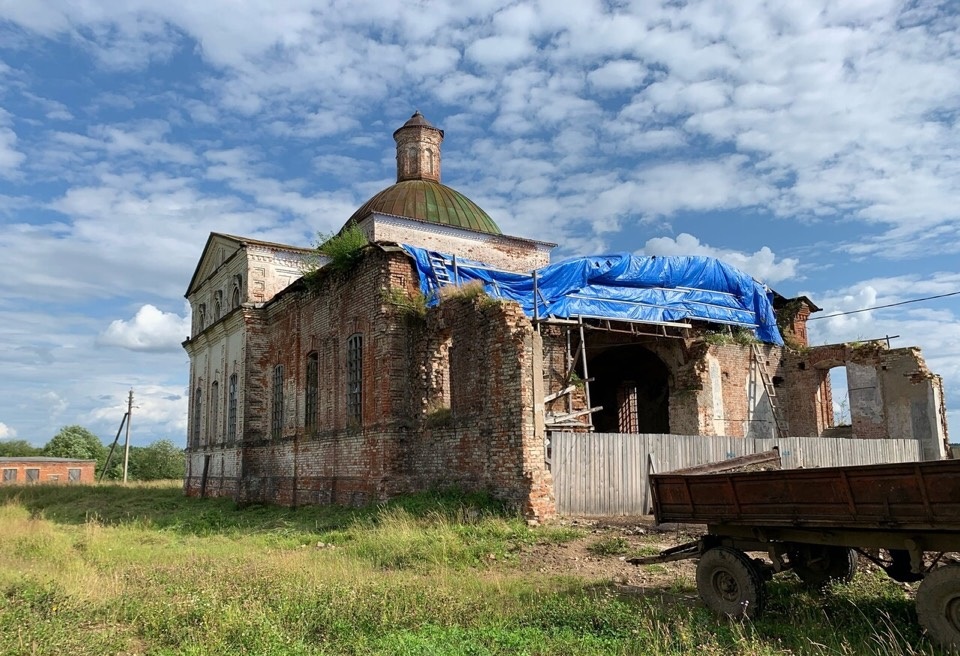 Нежилое здание, расположенное по адресу: Вологодская обл., Никольский район,                     ул. Центральная, д.5 (реестровый номер в перечне 168)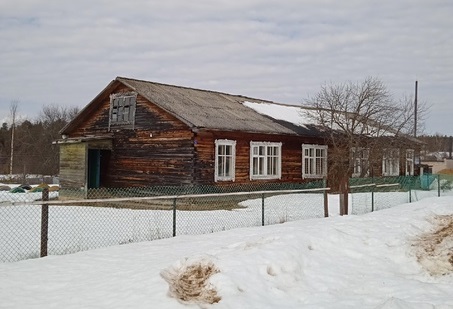 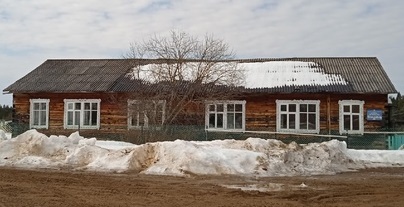 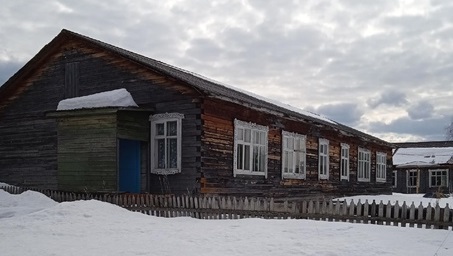 Нежилое здание, расположенное по адресу: Вологодская обл., Никольский район,                           п. Высокинский, ул. Школьная, д.5 (реестровый номер в перечне 64)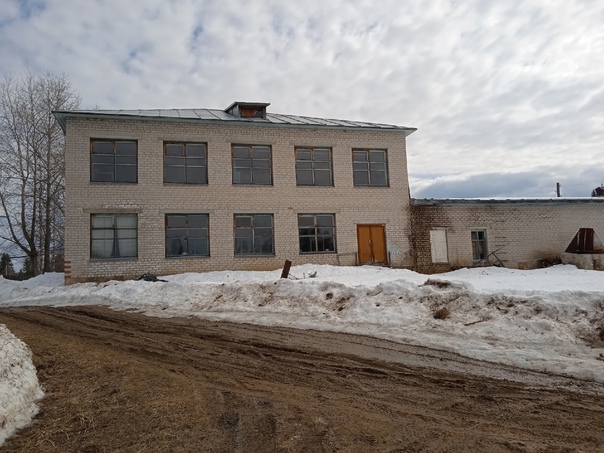 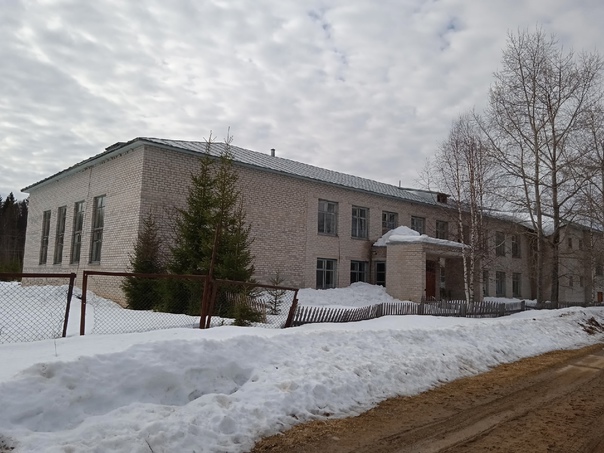 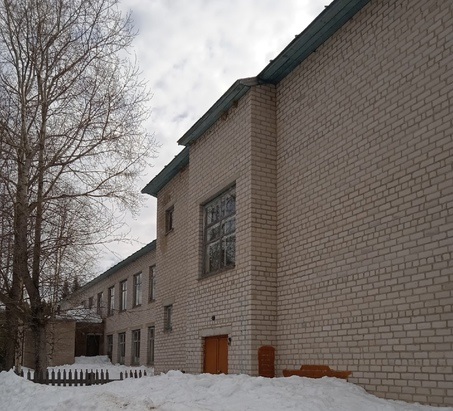 Нежилое здание, расположенное по адресу: Вологодская обл., Никольский район,                        п. Высокинский (реестровый номер в перечне № 183)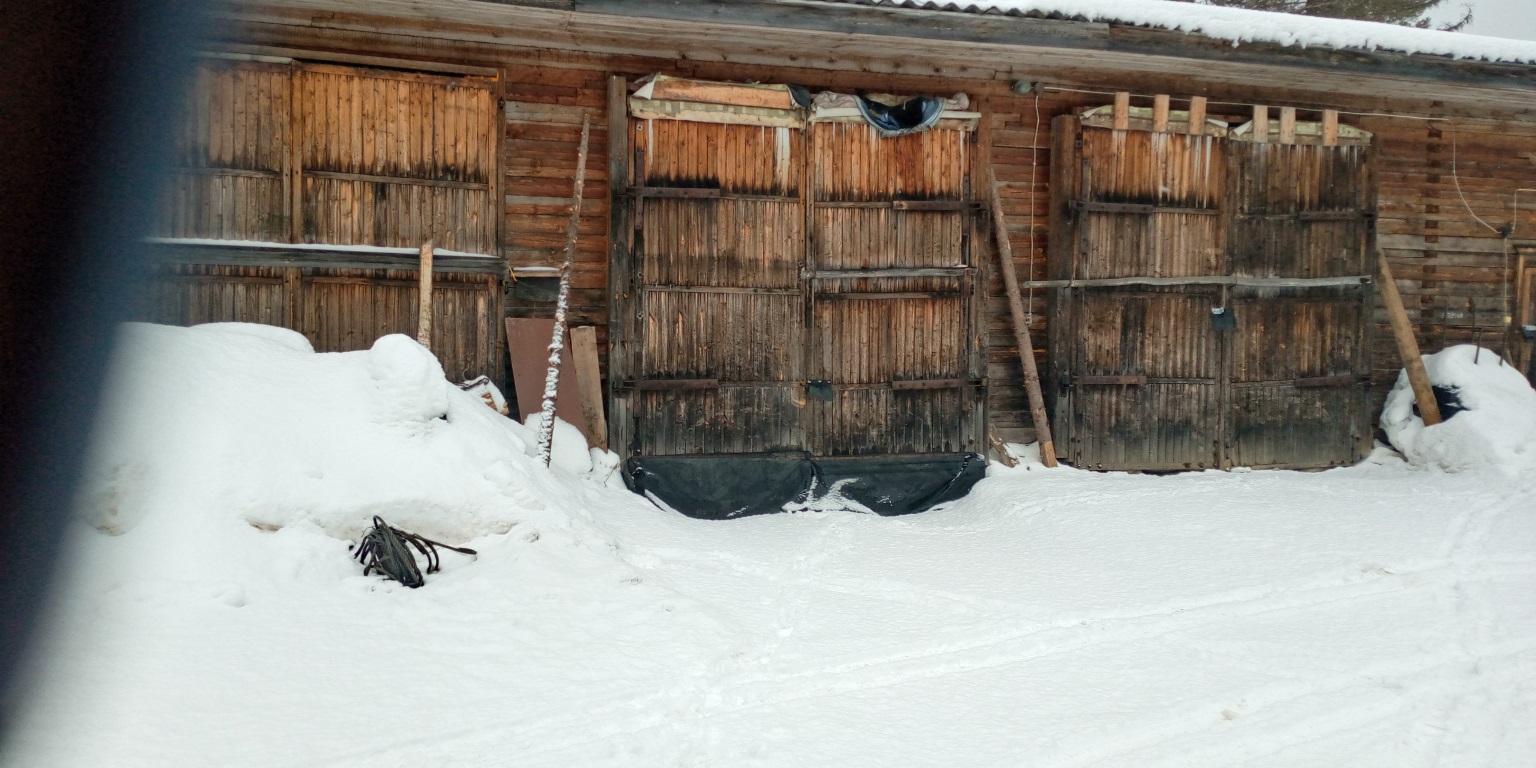 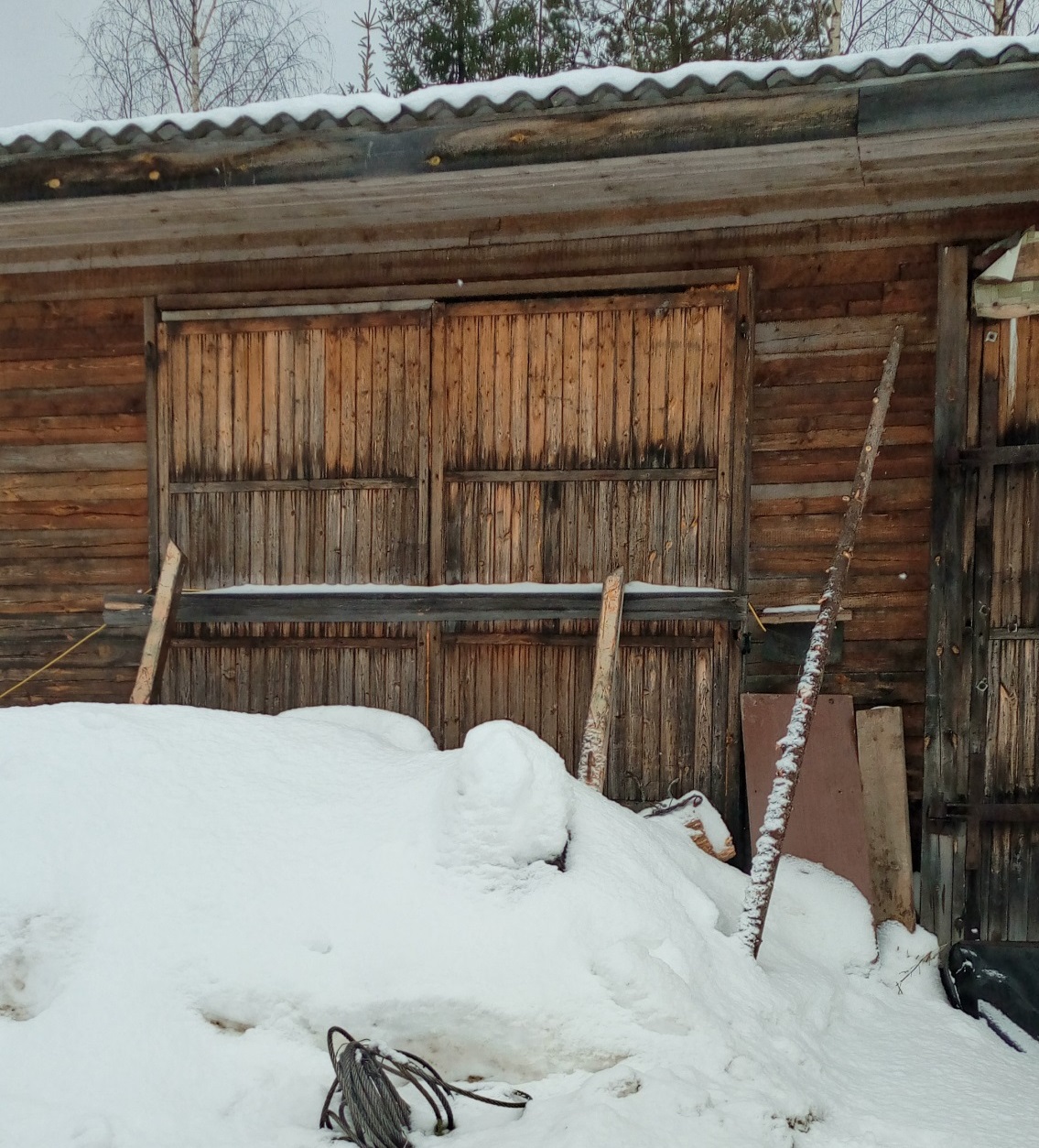 Нежилое здание, расположенное по адресу: Вологодская обл., Никольский район,                      п. Высокинский (реестровый номер в перечне 74)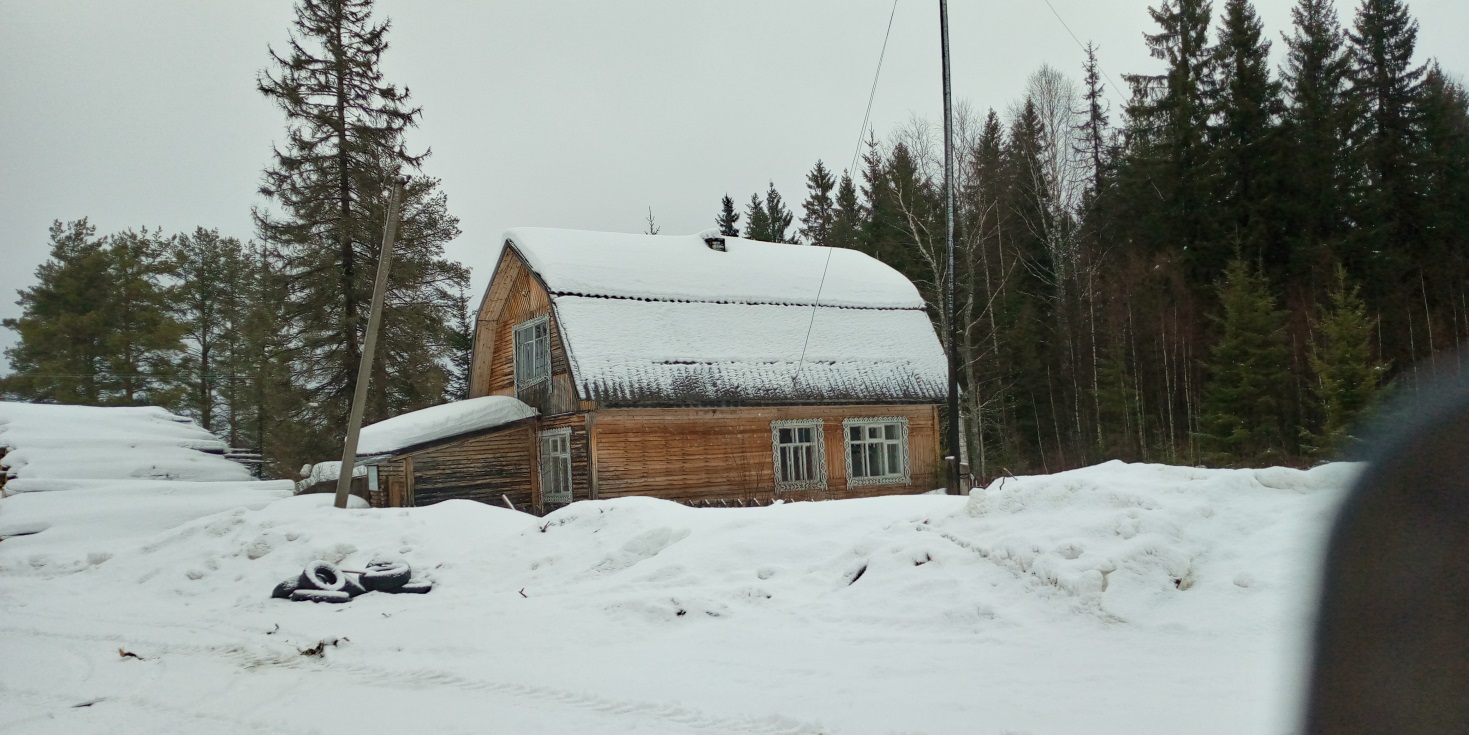 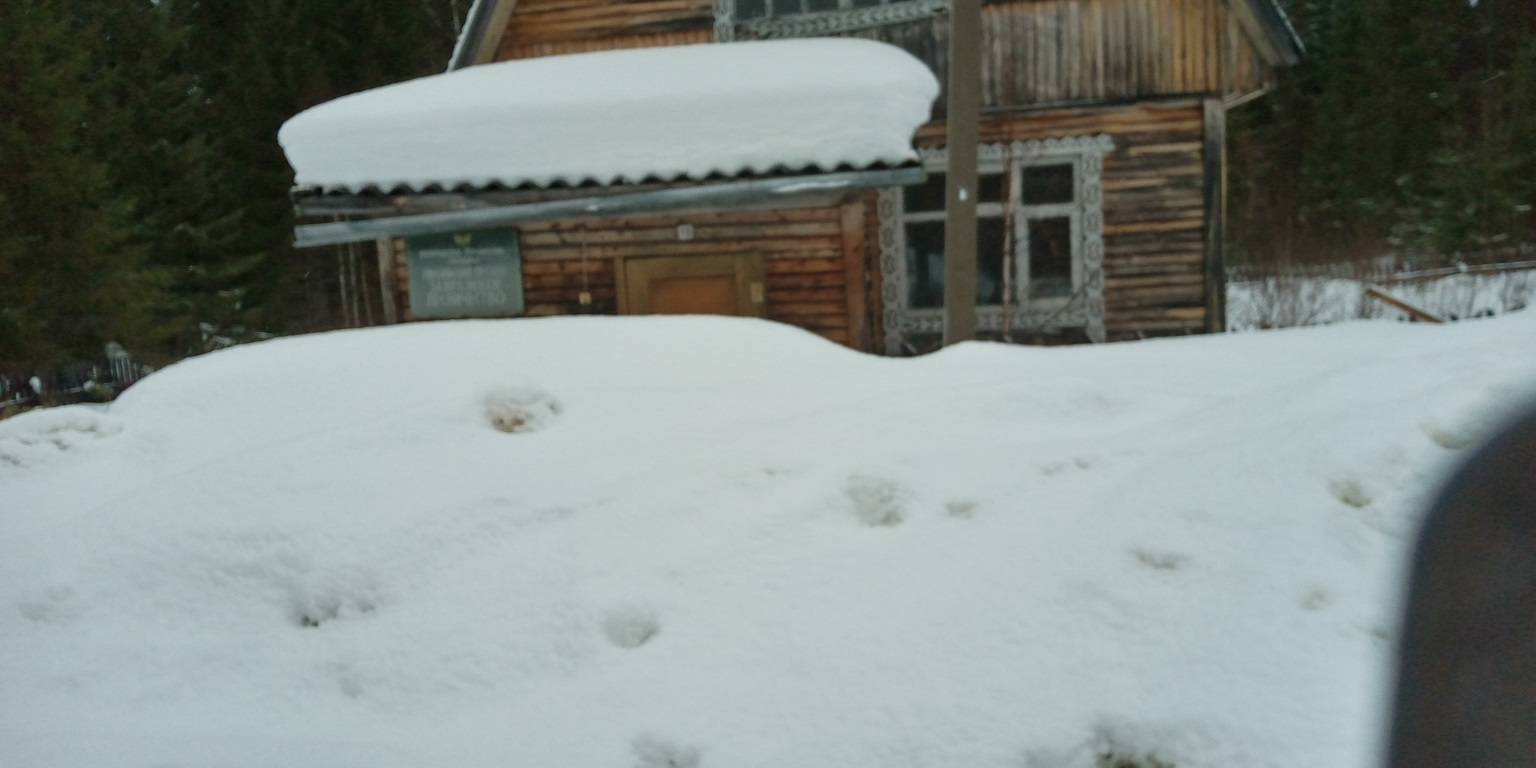 Нежилое здание, расположенное по адресу: Вологодская обл., Никольский район,                         г. Никольск, ул. Красная, д.104 (реестровый номер в перечне 74)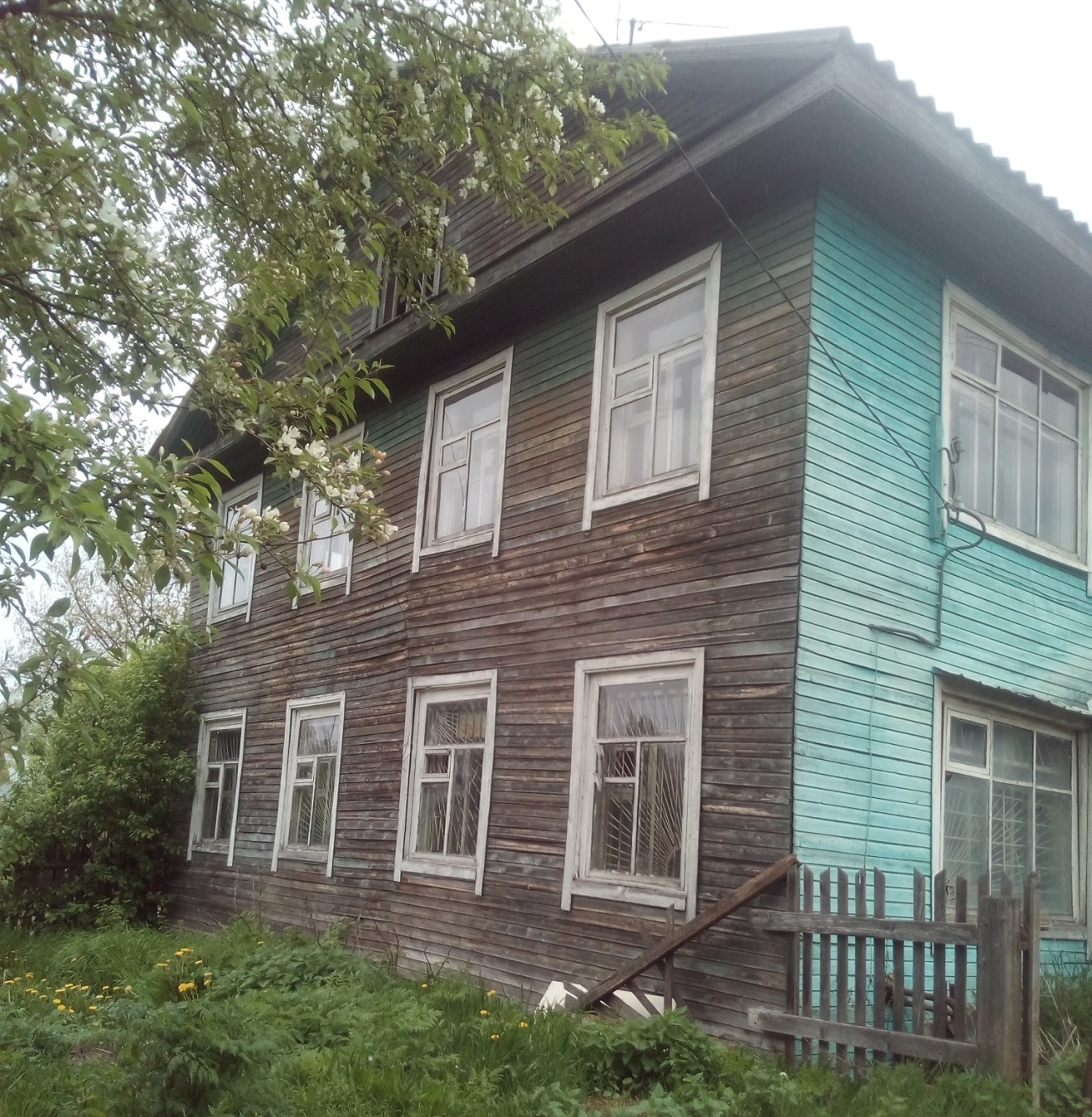 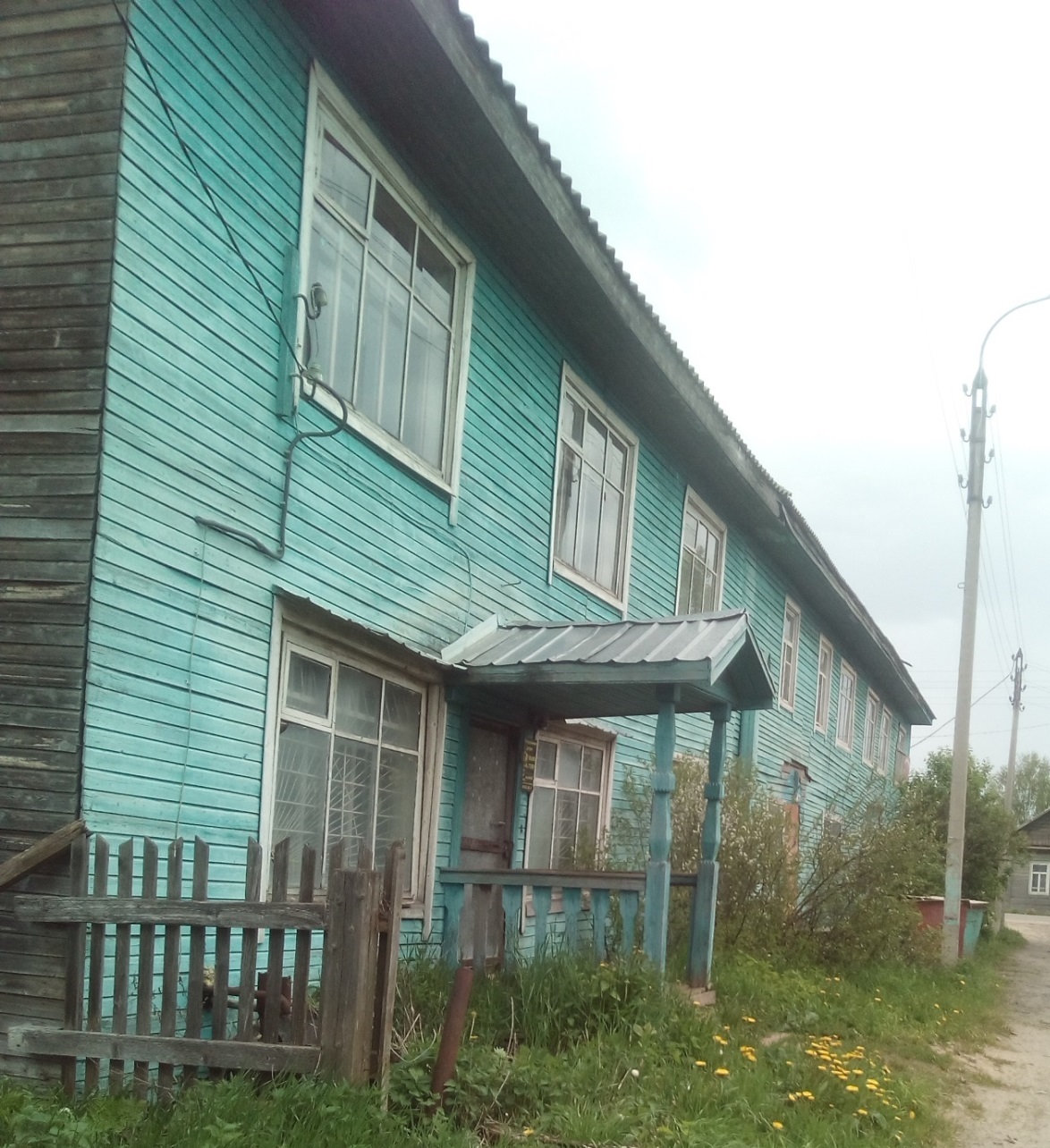 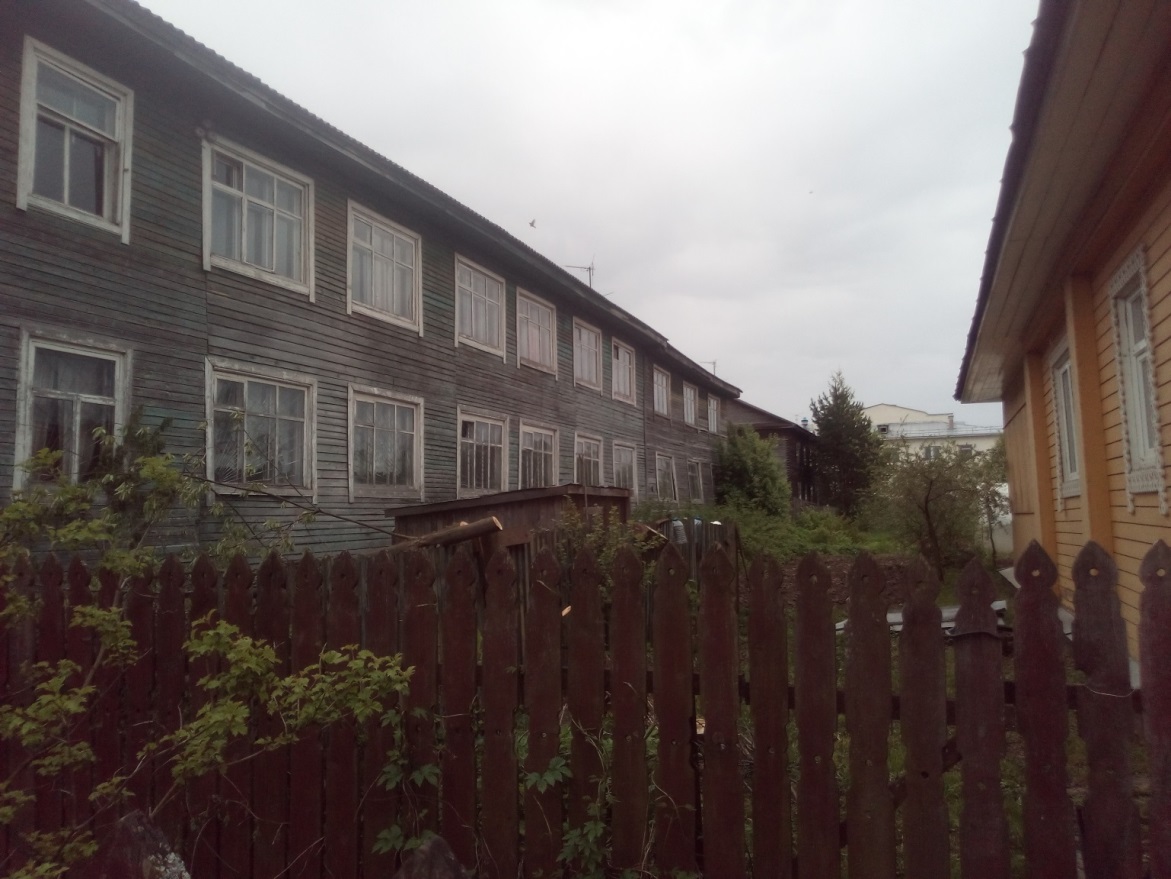 Нежилое здание, расположенное по адресу: Вологодская обл., Никольский район,                         дер. Нигино, ул. Школьная, д.8 (реестровый номер в перечне 99)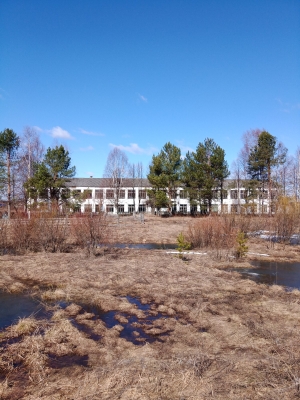 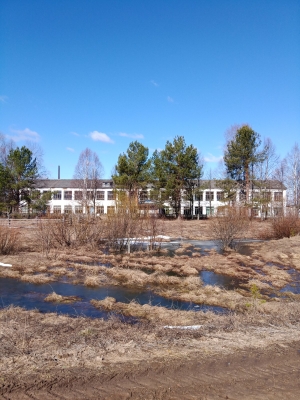 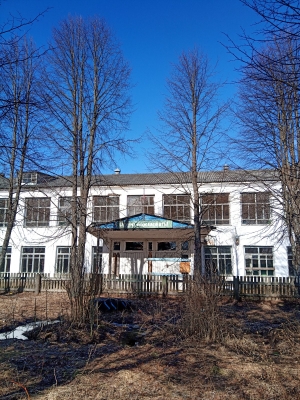 Нежилое здание, расположенное по адресу: Вологодская обл., Никольский район,                           д. Завражье, ул. Школьная, д.4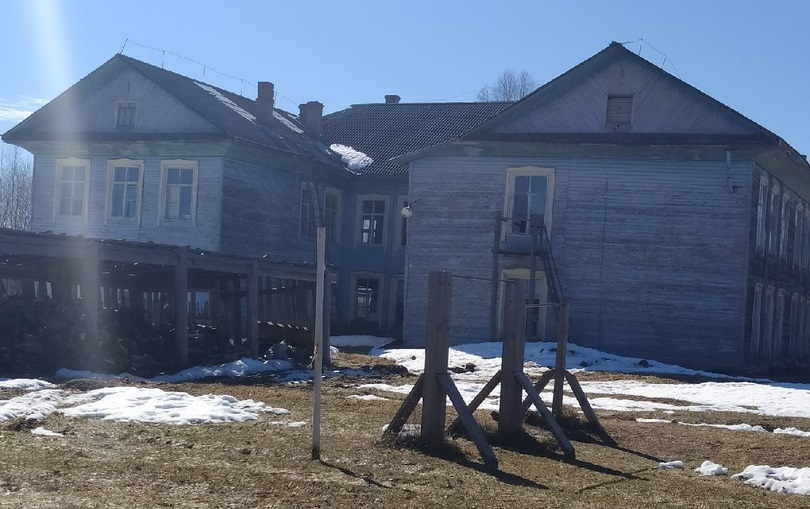 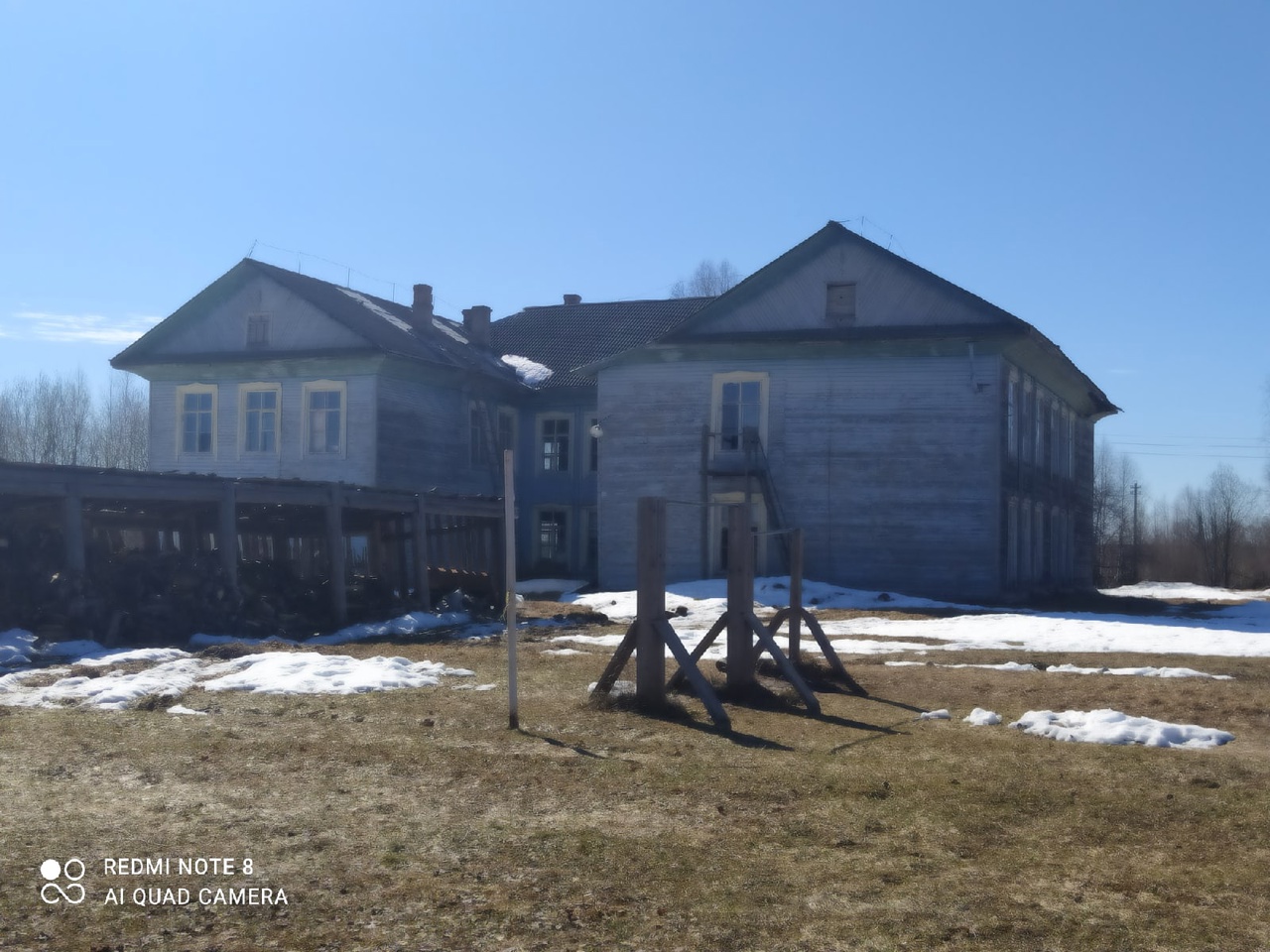 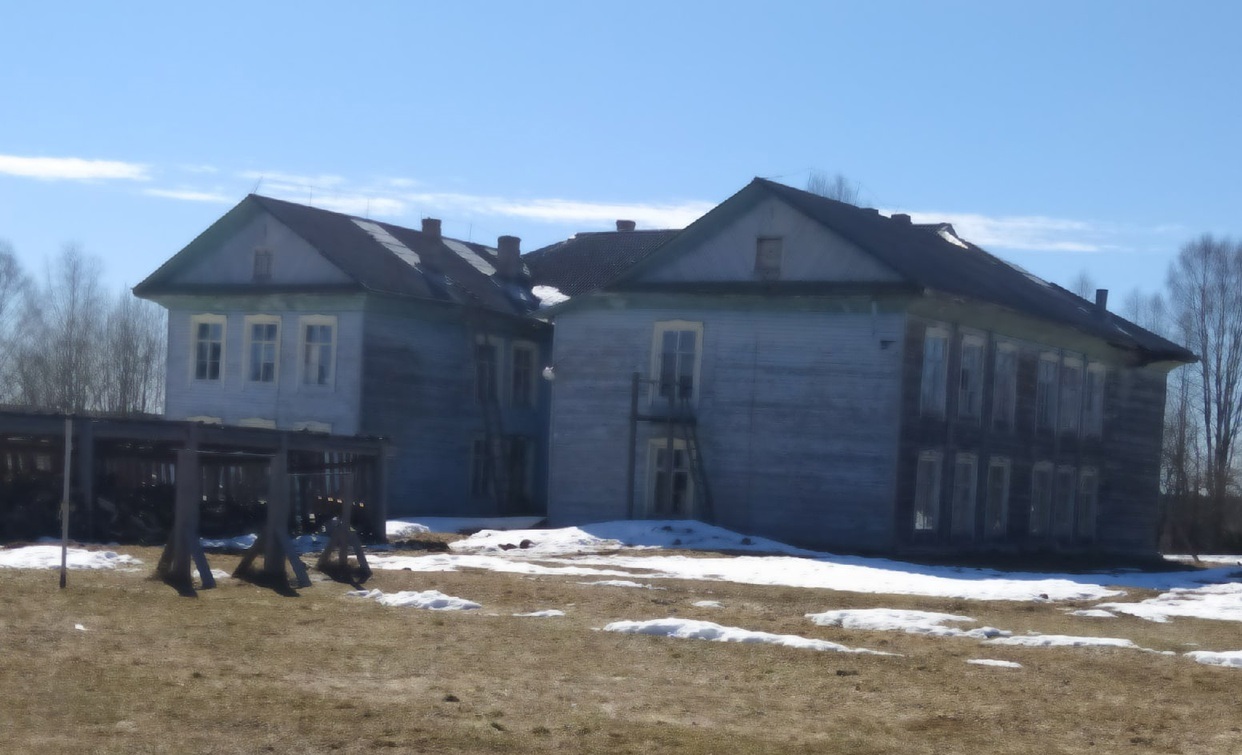 Нежилое здание, Вологодская обл., Никольский район, пос. Левобережный, ул.Центральная, д.9
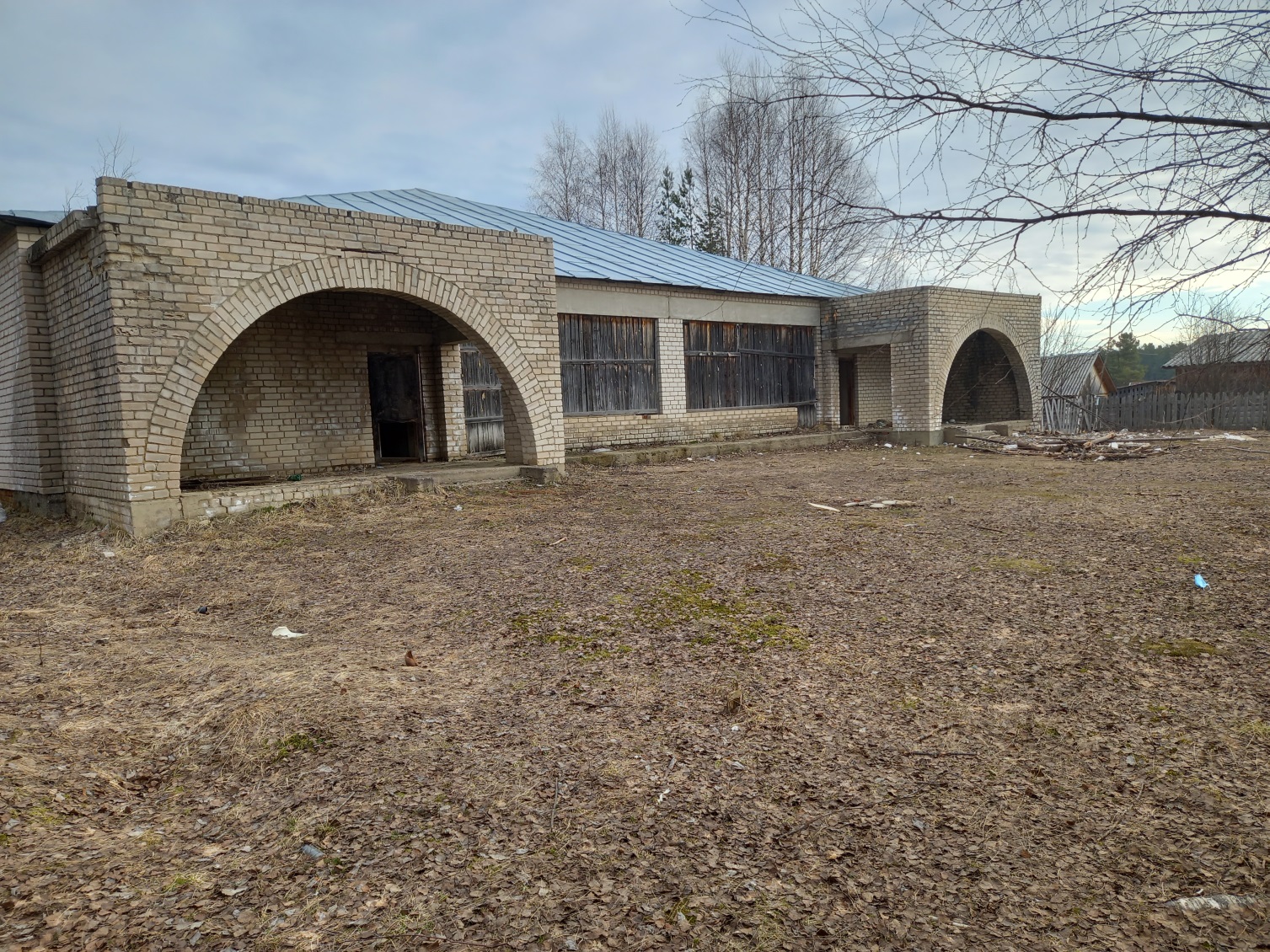 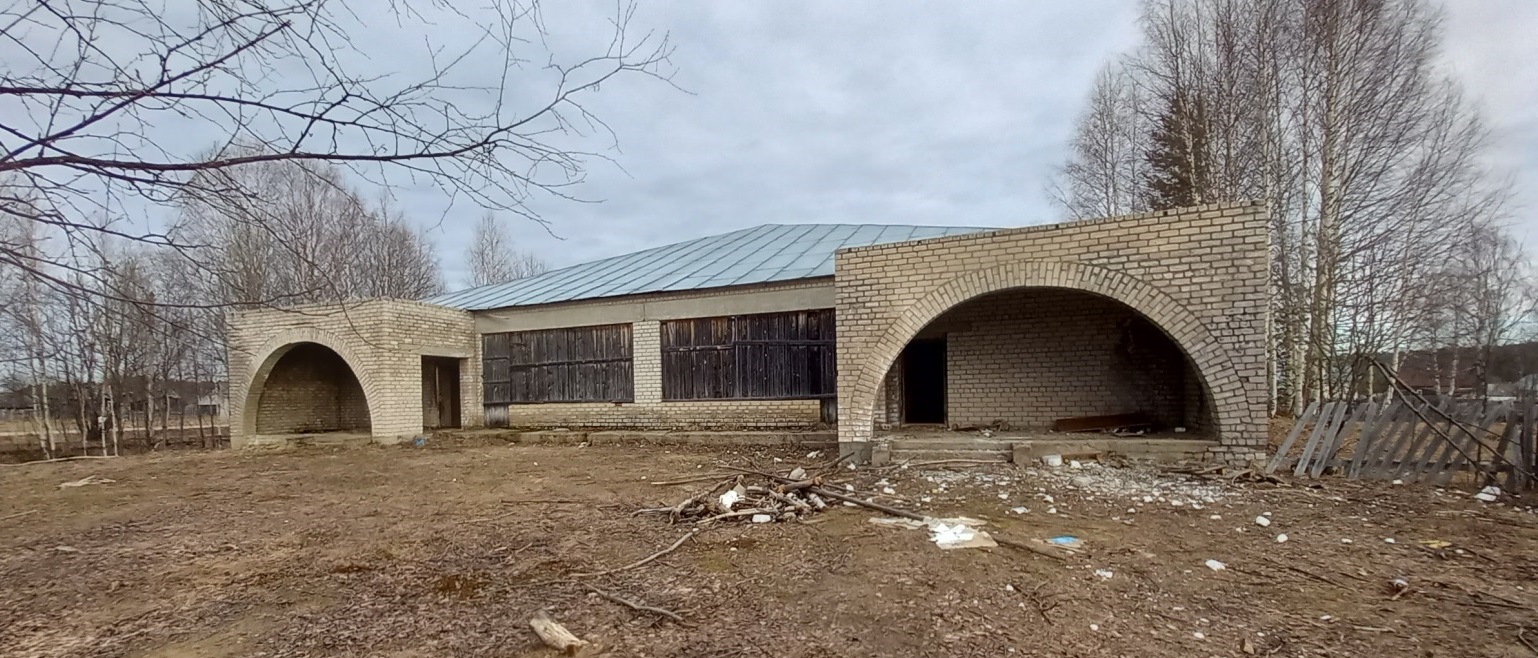 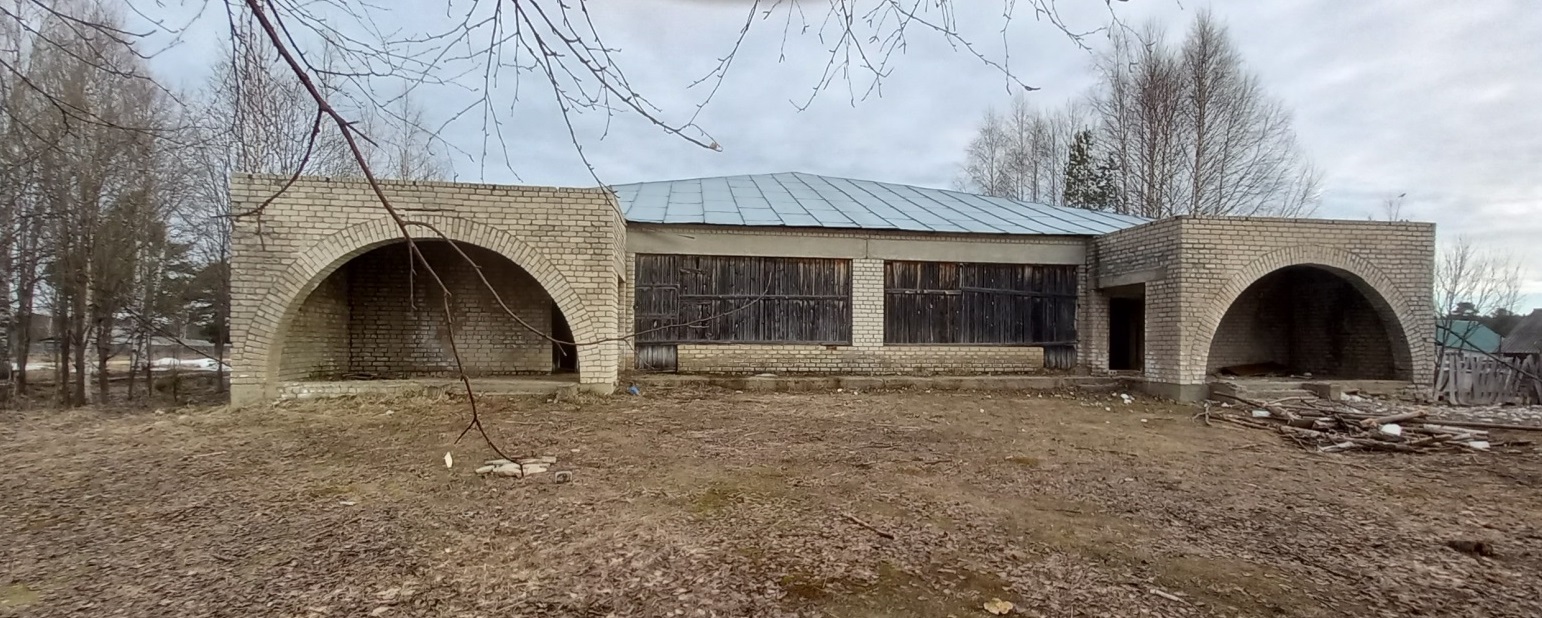 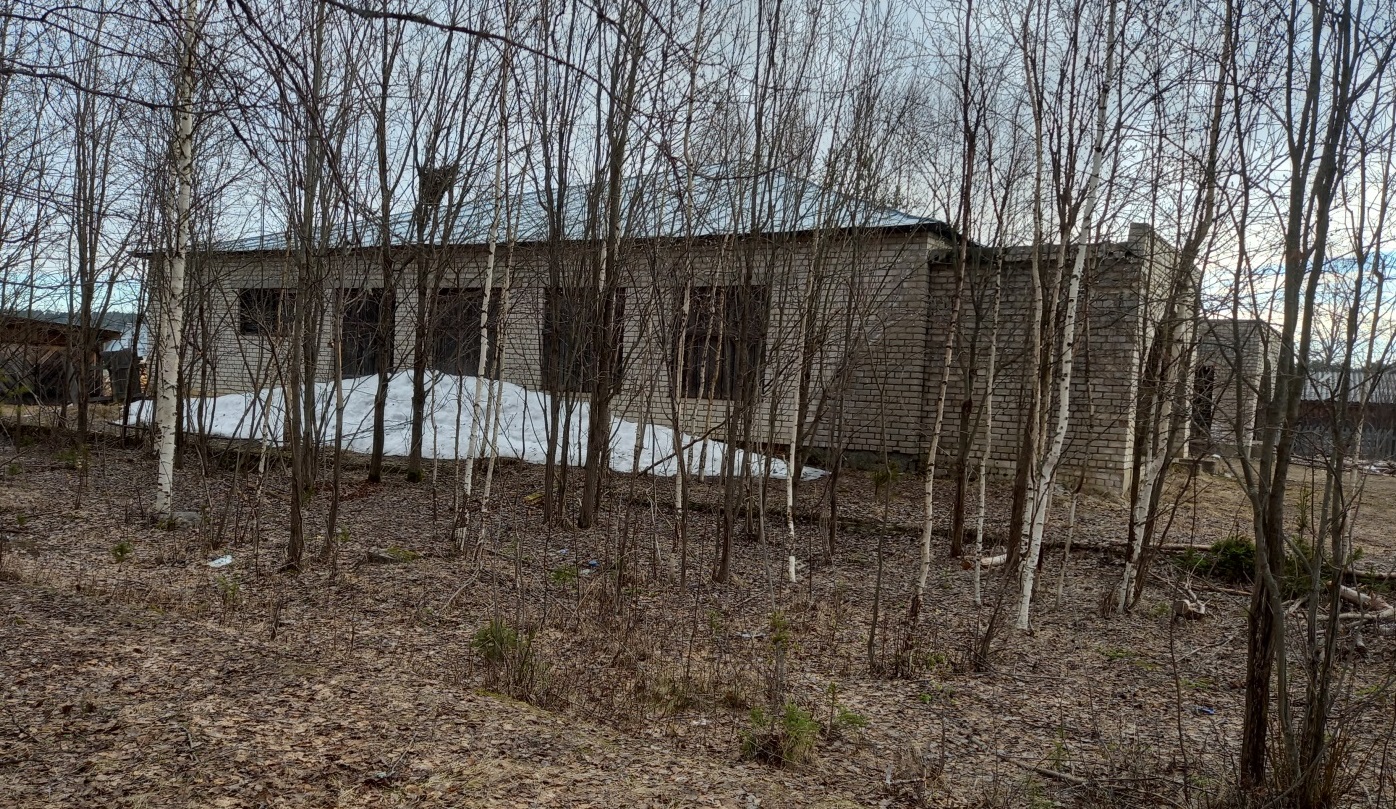 Нежилое здание, Вологодская обл., Никольский район, гор. Никольск, ул. Космонавтов, д.8
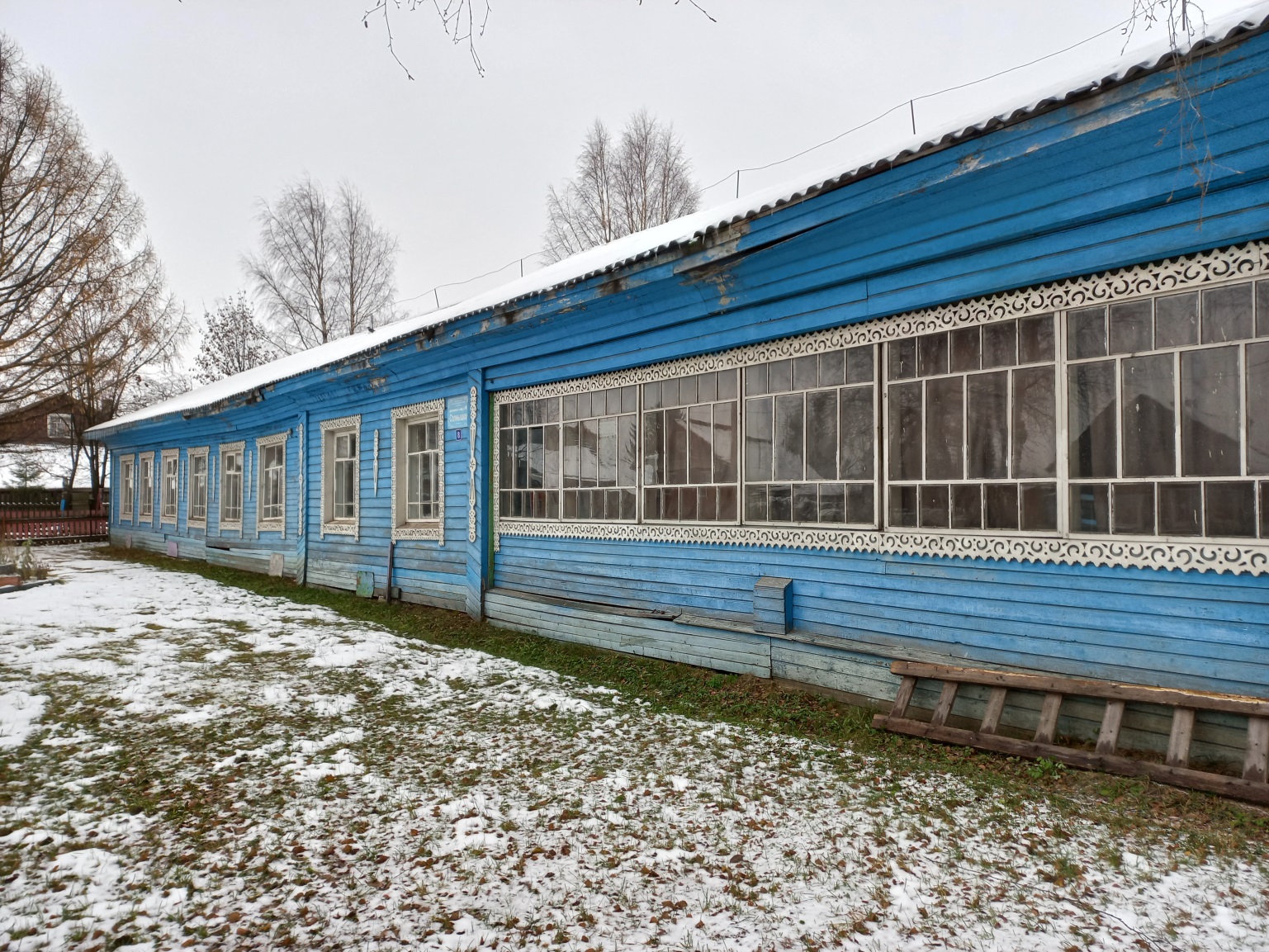 13. Нежилое здание (кухня), Вологодская обл., Никольский район, гор. Никольск, ул. Космонавтов, д.8 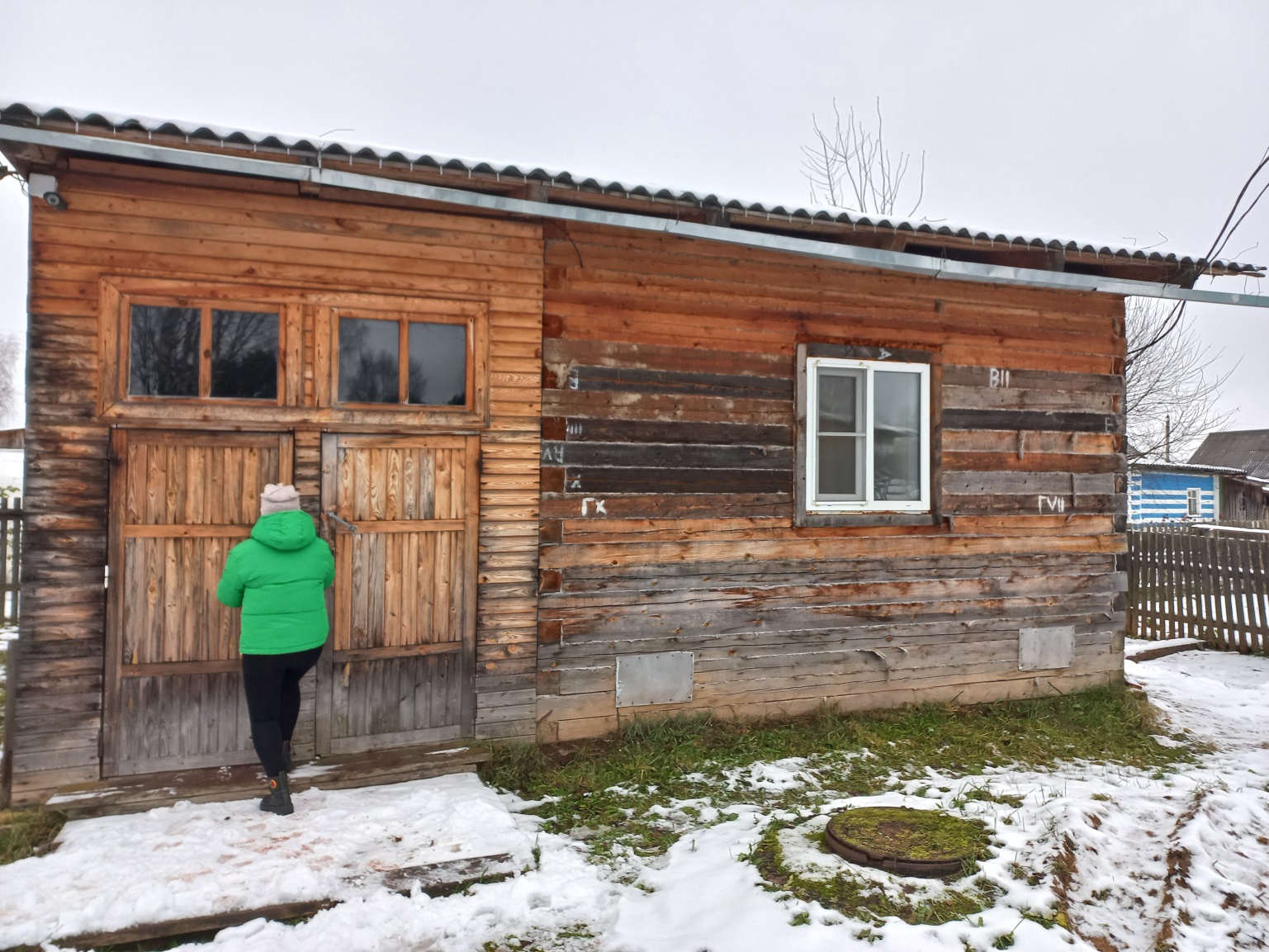 